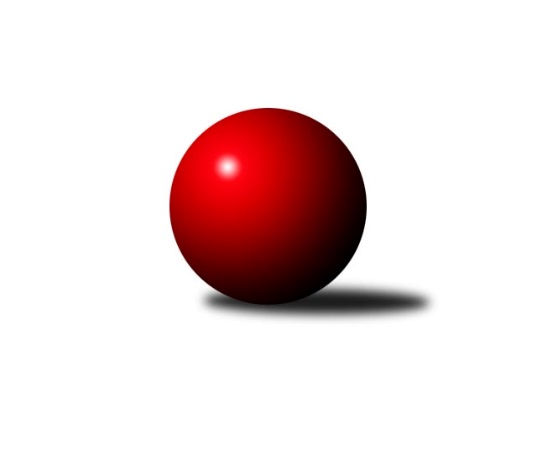 Č.12Ročník 2017/2018	13.1.2018Nejlepšího výkonu v tomto kole: 3506 dosáhlo družstvo: TJ Start Rychnov n. Kn.2. KLM A 2017/2018Výsledky 12. kolaSouhrnný přehled výsledků:KK Lokomotiva Tábor	- KK SDS Sadská	7:1	3418:3325	15.0:9.0	13.1.TJ Dynamo Liberec	- TJ Slovan Karlovy Vary	2:6	3108:3220	8.5:15.5	13.1.TJ Sokol Kdyně	- SKK Rokycany ˝B˝	6.5:1.5	3347:3186	16.5:7.5	13.1.TJ Start Rychnov n. Kn.	- SKK Bohušovice	8:0	3506:3317	17.0:7.0	13.1.KK Kosmonosy 	- TJ Červený Kostelec  	2:6	3234:3338	9.0:15.0	13.1.TJ Kuželky Česká Lípa 	- Vltavan Loučovice	5:3	3174:3159	12.5:11.5	13.1.Tabulka družstev:	1.	TJ Červený Kostelec	12	8	2	2	64.0 : 32.0 	158.0 : 130.0 	 3251	18	2.	KK Lokomotiva Tábor	12	9	0	3	61.5 : 34.5 	163.5 : 124.5 	 3267	18	3.	TJ Sokol Kdyně	12	9	0	3	60.5 : 35.5 	161.0 : 127.0 	 3295	18	4.	KK SDS Sadská	12	8	1	3	55.0 : 41.0 	152.5 : 135.5 	 3308	17	5.	TJ Start Rychnov n. Kn.	12	6	0	6	52.0 : 44.0 	152.0 : 136.0 	 3226	12	6.	SKK Bohušovice	12	5	2	5	49.0 : 47.0 	129.5 : 158.5 	 3232	12	7.	TJ Kuželky Česká Lípa	12	6	0	6	42.5 : 53.5 	142.5 : 145.5 	 3182	12	8.	Vltavan Loučovice	12	5	0	7	48.0 : 48.0 	159.0 : 129.0 	 3190	10	9.	KK Kosmonosy	12	5	0	7	46.0 : 50.0 	136.5 : 151.5 	 3181	10	10.	TJ Slovan Karlovy Vary	12	4	1	7	43.5 : 52.5 	150.0 : 138.0 	 3262	9	11.	TJ Dynamo Liberec	11	2	0	9	24.0 : 64.0 	97.5 : 166.5 	 3062	4	12.	SKK Rokycany ˝B˝	11	1	0	10	22.0 : 66.0 	102.0 : 162.0 	 3143	2Podrobné výsledky kola:	 KK Lokomotiva Tábor	3418	7:1	3325	KK SDS Sadská	Karel Smažík	136 	 151 	 148 	152	587 	 3:1 	 561 	 139	143 	 131	148	Petr Miláček	Vladimír Kučera	161 	 166 	 121 	133	581 	 3:1 	 548 	 141	146 	 133	128	Antonín Svoboda	Borek Jelínek	127 	 147 	 135 	139	548 	 3:1 	 518 	 128	131 	 129	130	Martin Schejbal	Petr Chval	148 	 141 	 136 	142	567 	 2:2 	 562 	 168	117 	 152	125	Aleš Košnar	Ladislav Takáč	143 	 144 	 166 	135	588 	 2:2 	 570 	 130	151 	 146	143	Tomáš Bek	David Kášek	147 	 131 	 146 	123	547 	 2:2 	 566 	 123	157 	 143	143	Václav Schejbalrozhodčí: Nejlepší výkon utkání: 588 - Ladislav Takáč	 TJ Dynamo Liberec	3108	2:6	3220	TJ Slovan Karlovy Vary	Josef Zejda ml.	135 	 145 	 137 	125	542 	 3:1 	 529 	 134	121 	 133	141	Jaroslav Páv	Vojtěch Trojan	139 	 120 	 131 	141	531 	 1.5:2.5 	 542 	 122	139 	 140	141	Tomáš Pavlík	Roman Žežulka *1	122 	 123 	 113 	110	468 	 0:4 	 562 	 133	134 	 147	148	Tomáš Beck st.	Jaromír Fabián	130 	 134 	 121 	143	528 	 0:4 	 548 	 137	136 	 128	147	Václav Krýsl	Ladislav Wajsar st. st.	124 	 133 	 111 	126	494 	 0:4 	 549 	 145	135 	 134	135	Václav Hlaváč st.	Zdeněk Pecina st.	131 	 144 	 137 	133	545 	 4:0 	 490 	 118	127 	 129	116	František Průšarozhodčí: střídání: *1 od 61. hodu Libor DrábekNejlepší výkon utkání: 562 - Tomáš Beck st.	 TJ Sokol Kdyně	3347	6.5:1.5	3186	SKK Rokycany ˝B˝	Viktor Pytlík	125 	 115 	 133 	142	515 	 3:1 	 491 	 116	112 	 141	122	Martin Maršálek	Jaroslav Kutil	150 	 125 	 126 	132	533 	 1:3 	 572 	 136	149 	 131	156	Jan Holšan	Václav Kuželík ml.	155 	 130 	 137 	138	560 	 2:2 	 560 	 123	162 	 132	143	Petr Fara	Tomáš Timura	164 	 131 	 130 	128	553 	 3:1 	 501 	 115	146 	 123	117	Pavel Andrlík ml.	David Machálek	157 	 141 	 143 	152	593 	 4:0 	 535 	 135	136 	 139	125	Libor Bureš	Jindřich Dvořák	149 	 154 	 152 	138	593 	 3.5:0.5 	 527 	 149	117 	 129	132	Martin Prokůpekrozhodčí: Nejlepšího výkonu v tomto utkání: 593 kuželek dosáhli: David Machálek, Jindřich Dvořák	 TJ Start Rychnov n. Kn.	3506	8:0	3317	SKK Bohušovice	David Urbánek	166 	 142 	 128 	154	590 	 2:2 	 577 	 141	151 	 142	143	Milan Perníček	Jarosla Šmejda	132 	 136 	 147 	149	564 	 2.5:1.5 	 555 	 155	136 	 136	128	Jaromír Hnát	Václav Šmída	153 	 149 	 147 	136	585 	 4:0 	 505 	 125	116 	 136	128	Ladislav Šourek	Roman Kindl	137 	 172 	 136 	140	585 	 2:2 	 543 	 135	120 	 142	146	Lukáš Dařílek	Jiří Brouček	150 	 157 	 127 	147	581 	 2.5:1.5 	 596 	 146	157 	 155	138	Jiří Semerád	Vojta Šípek	142 	 159 	 162 	138	601 	 4:0 	 541 	 141	136 	 133	131	Tomáš Svobodarozhodčí: Nejlepší výkon utkání: 601 - Vojta Šípek	 KK Kosmonosy 	3234	2:6	3338	TJ Červený Kostelec  	Tomáš Bajtalon	154 	 131 	 152 	144	581 	 3:1 	 567 	 139	154 	 136	138	Daniel Bouda	Jaroslav Doškář	135 	 143 	 114 	135	527 	 2:2 	 515 	 115	113 	 136	151	Štěpán Schuster	Jiří Vondráček	149 	 138 	 114 	129	530 	 1:3 	 568 	 147	154 	 131	136	Petr Vaněk	Věroslav Říha	131 	 141 	 116 	107	495 	 0:4 	 573 	 146	144 	 153	130	Jan Horn	Luboš Beneš	135 	 150 	 143 	149	577 	 1:3 	 579 	 138	137 	 145	159	Ondřej Mrkos	Dušan Plocek	125 	 134 	 138 	127	524 	 2:2 	 536 	 124	133 	 150	129	Martin Mýlrozhodčí: Nejlepší výkon utkání: 581 - Tomáš Bajtalon	 TJ Kuželky Česká Lípa 	3174	5:3	3159	Vltavan Loučovice	Vladimír Ludvík	137 	 142 	 121 	114	514 	 1:3 	 561 	 146	126 	 151	138	Radek Šlouf	Marek Kyzivát	125 	 122 	 111 	121	479 	 2:2 	 488 	 120	129 	 131	108	Robert Weis	Jiří Slabý	147 	 135 	 123 	148	553 	 3:1 	 507 	 122	126 	 139	120	Josef Gondek	Josef Rubanický	135 	 125 	 146 	132	538 	 2:2 	 530 	 109	151 	 122	148	Jan Smolena	Miroslav Malý	142 	 145 	 134 	142	563 	 3.5:0.5 	 510 	 137	100 	 134	139	Libor Dušek	Martin Najman	135 	 138 	 142 	112	527 	 1:3 	 563 	 136	150 	 127	150	Miroslav Pešadíkrozhodčí: Nejlepšího výkonu v tomto utkání: 563 kuželek dosáhli: Miroslav Malý, Miroslav PešadíkPořadí jednotlivců:	jméno hráče	družstvo	celkem	plné	dorážka	chyby	poměr kuž.	Maximum	1.	David Machálek 	TJ Sokol Kdyně	584.05	375.2	208.8	2.4	7/7	(655)	2.	Václav Hlaváč  st.	TJ Slovan Karlovy Vary	580.72	371.2	209.5	2.5	6/7	(635)	3.	Tomáš Bek 	KK SDS Sadská	571.17	374.1	197.1	1.0	7/7	(616)	4.	Tomáš Pavlík 	TJ Slovan Karlovy Vary	565.83	374.5	191.3	3.0	6/7	(609)	5.	Petr Miláček 	KK SDS Sadská	564.64	374.7	189.9	3.5	7/7	(609)	6.	Václav Schejbal 	KK SDS Sadská	562.76	370.0	192.8	2.1	7/7	(605)	7.	Martin Holakovský 	TJ Start Rychnov n. Kn.	561.55	367.4	194.2	2.1	5/7	(592)	8.	Jiří Semerád 	SKK Bohušovice	560.83	368.2	192.6	1.9	7/7	(596)	9.	Karel Smažík 	KK Lokomotiva Tábor	560.76	368.6	192.2	2.4	7/7	(627)	10.	Ondřej Mrkos 	TJ Červený Kostelec  	560.28	363.4	196.9	3.3	6/7	(626)	11.	David Urbánek 	TJ Start Rychnov n. Kn.	556.00	371.4	184.6	4.2	6/7	(600)	12.	Vojta Šípek 	TJ Start Rychnov n. Kn.	555.56	363.6	192.0	3.5	6/7	(607)	13.	Milan Perníček 	SKK Bohušovice	555.52	366.8	188.7	3.0	7/7	(590)	14.	Jan Horn 	TJ Červený Kostelec  	555.36	368.6	186.7	2.9	7/7	(599)	15.	Viktor Pytlík 	TJ Sokol Kdyně	554.79	373.8	181.0	4.1	7/7	(590)	16.	Martin Čihák 	TJ Start Rychnov n. Kn.	553.89	372.3	181.6	4.2	6/7	(647)	17.	Aleš Košnar 	KK SDS Sadská	553.62	374.0	179.6	2.6	7/7	(597)	18.	Petr Chval 	KK Lokomotiva Tábor	552.34	367.7	184.6	1.8	7/7	(591)	19.	Miroslav Pešadík 	Vltavan Loučovice	551.33	360.8	190.6	2.4	6/7	(581)	20.	Miroslav Malý 	TJ Kuželky Česká Lípa 	549.64	367.1	182.6	2.2	7/7	(590)	21.	Martin Mýl 	TJ Červený Kostelec  	548.52	362.1	186.5	3.4	7/7	(604)	22.	Luboš Beneš 	KK Kosmonosy 	547.64	354.9	192.7	1.4	6/7	(603)	23.	Josef Rubanický 	TJ Kuželky Česká Lípa 	547.38	359.2	188.2	3.4	7/7	(570)	24.	Dušan Plocek 	KK Kosmonosy 	546.79	358.8	188.0	2.4	7/7	(602)	25.	Jindřich Dvořák 	TJ Sokol Kdyně	545.83	369.2	176.7	4.4	7/7	(593)	26.	Tomáš Timura 	TJ Sokol Kdyně	544.88	371.1	173.8	6.3	7/7	(589)	27.	David Kášek 	KK Lokomotiva Tábor	544.74	364.4	180.4	3.3	7/7	(603)	28.	Jaroslav Mihál 	KK Lokomotiva Tábor	543.11	365.0	178.1	2.9	7/7	(601)	29.	Lukáš Dařílek 	SKK Bohušovice	542.40	356.2	186.2	4.3	7/7	(579)	30.	Václav Krýsl 	TJ Slovan Karlovy Vary	542.36	358.4	183.9	4.0	7/7	(553)	31.	Ladislav Wajsar st.  st.	TJ Dynamo Liberec	538.19	364.0	174.2	5.1	6/6	(569)	32.	Jan Smolena 	Vltavan Loučovice	537.62	364.5	173.1	3.7	7/7	(572)	33.	Štěpán Schuster 	TJ Červený Kostelec  	537.10	362.5	174.6	4.5	7/7	(584)	34.	Roman Žežulka 	TJ Dynamo Liberec	536.42	363.9	172.5	4.8	6/6	(551)	35.	Ladislav Takáč 	KK Lokomotiva Tábor	536.40	357.8	178.6	4.2	7/7	(626)	36.	Daniel Bouda 	TJ Červený Kostelec  	535.68	363.0	172.7	5.1	5/7	(576)	37.	Antonín Svoboda 	KK SDS Sadská	535.60	368.7	166.9	5.3	7/7	(559)	38.	Tomáš Beck  st.	TJ Slovan Karlovy Vary	535.31	362.3	173.0	4.8	7/7	(562)	39.	Josef Zejda  ml.	TJ Dynamo Liberec	534.33	354.5	179.8	3.9	6/6	(557)	40.	Jaromír Hnát 	SKK Bohušovice	533.72	367.1	166.6	5.0	6/7	(555)	41.	Petr Vaněk 	TJ Červený Kostelec  	533.71	358.0	175.8	5.2	6/7	(595)	42.	Jaroslav Páv 	TJ Slovan Karlovy Vary	533.29	359.7	173.6	4.9	7/7	(567)	43.	Jiří Vondráček 	KK Kosmonosy 	533.06	360.5	172.5	4.2	6/7	(584)	44.	Pavel Andrlík  ml.	SKK Rokycany ˝B˝	532.94	362.1	170.8	6.2	6/7	(585)	45.	Václav Kuželík  ml.	TJ Sokol Kdyně	532.43	361.1	171.4	4.1	7/7	(612)	46.	Jaroslav Kutil 	TJ Sokol Kdyně	531.95	361.4	170.6	5.9	5/7	(587)	47.	Roman Kindl 	TJ Start Rychnov n. Kn.	529.64	357.4	172.3	4.8	7/7	(607)	48.	Tomáš Svoboda 	SKK Bohušovice	529.63	361.3	168.4	5.1	6/7	(578)	49.	Martin Najman 	TJ Kuželky Česká Lípa 	529.57	357.4	172.2	6.7	7/7	(567)	50.	Martin Prokůpek 	SKK Rokycany ˝B˝	528.74	360.7	168.1	5.1	7/7	(628)	51.	Borek Jelínek 	KK Lokomotiva Tábor	528.09	357.5	170.5	4.1	7/7	(587)	52.	Petr Fara 	SKK Rokycany ˝B˝	528.00	358.4	169.6	4.3	7/7	(569)	53.	Tomáš Bajtalon 	KK Kosmonosy 	527.40	352.6	174.8	4.2	6/7	(581)	54.	Libor Bureš 	SKK Rokycany ˝B˝	526.26	357.3	168.9	5.4	7/7	(586)	55.	Josef Gondek 	Vltavan Loučovice	525.36	353.7	171.7	3.7	7/7	(552)	56.	Ladislav Wajsar ml.  ml.	TJ Dynamo Liberec	524.40	353.2	171.2	6.6	6/6	(578)	57.	Robert Weis 	Vltavan Loučovice	522.29	351.8	170.5	5.2	7/7	(580)	58.	Libor Dušek 	Vltavan Loučovice	521.26	351.6	169.6	3.4	7/7	(565)	59.	Martin Schejbal 	KK SDS Sadská	520.94	355.3	165.7	5.3	7/7	(557)	60.	Petr Steinz 	TJ Kuželky Česká Lípa 	519.64	355.4	164.3	5.4	7/7	(563)	61.	Jaroslav Doškář 	KK Kosmonosy 	513.47	346.1	167.3	6.8	5/7	(552)	62.	Věroslav Říha 	KK Kosmonosy 	513.04	350.8	162.2	5.3	6/7	(567)	63.	Marek Kyzivát 	TJ Kuželky Česká Lípa 	512.37	354.3	158.1	9.0	7/7	(539)	64.	Ladislav Šourek 	SKK Bohušovice	506.92	348.3	158.6	6.3	5/7	(543)		Vladimír Kučera 	KK Lokomotiva Tábor	581.00	356.0	225.0	1.0	1/7	(581)		Václav Šmída 	TJ Start Rychnov n. Kn.	572.50	375.6	196.9	3.4	2/7	(591)		Jan Holšan 	SKK Rokycany ˝B˝	563.33	372.3	191.0	2.7	2/7	(594)		Petr Galus 	TJ Start Rychnov n. Kn.	560.00	383.0	177.0	7.0	1/7	(560)		Jakub Seniura 	TJ Start Rychnov n. Kn.	557.00	379.5	177.5	9.5	2/7	(613)		Vojtěch Pecina 	TJ Dynamo Liberec	552.08	362.8	189.3	2.7	3/6	(575)		Jiří Brouček 	TJ Start Rychnov n. Kn.	550.33	381.7	168.7	9.0	1/7	(581)		Jaroslav Suchánek 	Vltavan Loučovice	547.50	366.5	181.0	5.0	2/7	(575)		Vladimír Ludvík 	TJ Kuželky Česká Lípa 	539.33	364.5	174.8	2.4	4/7	(578)		Josef Fidrant 	TJ Sokol Kdyně	539.00	369.7	169.3	5.7	3/7	(579)		Oldřich Krsek 	TJ Start Rychnov n. Kn.	538.00	366.0	172.0	7.0	1/7	(538)		Jaroslav Chvojka 	SKK Bohušovice	535.00	360.0	175.0	5.0	1/7	(535)		Pavel Říha 	KK Kosmonosy 	534.83	357.8	177.0	3.2	4/7	(569)		Radek Šlouf 	Vltavan Loučovice	531.67	355.7	176.0	2.3	3/7	(561)		Martin Jirkal 	Vltavan Loučovice	530.00	360.0	170.0	9.5	2/7	(551)		Ladislav Urbánek 	TJ Start Rychnov n. Kn.	527.67	356.7	171.0	4.3	3/7	(571)		Ladislav Moulis 	SKK Rokycany ˝B˝	524.38	362.0	162.4	8.8	4/7	(583)		Pavel Novák 	TJ Červený Kostelec  	523.42	353.1	170.3	4.0	4/7	(629)		Pavel Staša 	TJ Slovan Karlovy Vary	522.58	364.1	158.5	9.6	4/7	(540)		Martin Perníček 	SKK Bohušovice	521.50	344.5	177.0	4.8	4/7	(576)		František Průša 	TJ Slovan Karlovy Vary	521.50	356.5	165.0	6.0	4/7	(552)		Petr Novák 	KK Kosmonosy 	521.42	353.3	168.2	4.4	4/7	(582)		Jaromír Fabián 	TJ Dynamo Liberec	520.83	343.0	177.8	5.2	3/6	(533)		Bohuslav Petr 	SKK Rokycany ˝B˝	518.00	339.0	179.0	7.0	1/7	(518)		Miroslav Suba 	Vltavan Loučovice	517.50	351.6	165.9	6.9	4/7	(549)		Martin Maršálek 	SKK Rokycany ˝B˝	516.50	353.5	163.0	10.0	2/7	(542)		Jiří Slabý 	TJ Kuželky Česká Lípa 	516.11	346.4	169.7	5.8	3/7	(553)		Jan Renka  st.	KK SDS Sadská	516.00	330.0	186.0	1.0	1/7	(516)		Václav Webr 	SKK Rokycany ˝B˝	514.50	354.0	160.5	6.0	2/7	(526)		Bedřich Varmuža 	SKK Rokycany ˝B˝	512.00	357.0	155.0	15.0	1/7	(512)		Zdeněk Pecina  st.	TJ Dynamo Liberec	511.00	341.2	169.8	5.3	2/6	(545)		Vojtěch Havlík 	SKK Rokycany ˝B˝	508.00	355.3	152.7	11.3	3/7	(522)		Jan Kříž 	SKK Rokycany ˝B˝	498.00	332.0	166.0	4.0	1/7	(498)		Václav Zápotočný 	TJ Slovan Karlovy Vary	491.00	358.0	133.0	12.0	1/7	(491)		Jarosla Šmejda 	TJ Start Rychnov n. Kn.	490.63	347.8	142.9	10.6	4/7	(564)		Matěj Stančík 	TJ Start Rychnov n. Kn.	488.00	348.0	140.0	6.0	1/7	(488)		Vojtěch Trojan 	TJ Dynamo Liberec	487.67	337.8	149.9	5.6	3/6	(531)		Libor Drábek 	TJ Dynamo Liberec	481.00	333.0	148.0	8.0	1/6	(481)		Pavel Andrlík ml.  st.	SKK Rokycany ˝B˝	480.25	331.0	149.3	11.5	2/7	(562)		Radek Potůček 	TJ Kuželky Česká Lípa 	471.00	340.0	131.0	15.0	1/7	(471)		Jan Holanec  st.	TJ Dynamo Liberec	463.00	315.0	148.0	15.0	1/6	(463)		Jan Zeman 	TJ Start Rychnov n. Kn.	411.00	297.0	114.0	15.0	1/7	(411)Sportovně technické informace:Starty náhradníků:registrační číslo	jméno a příjmení 	datum startu 	družstvo	číslo startu23197	Libor Drábek	13.01.2018	TJ Dynamo Liberec	1x2163	Zdeněk Pecina st.	13.01.2018	TJ Dynamo Liberec	1x11205	Jaroslav Šmejda	13.01.2018	TJ Start Rychnov n. Kn.	1x19156	Václav Šmída	13.01.2018	TJ Start Rychnov n. Kn.	1x22040	Daniel Bouda	13.01.2018	TJ Červený Kostelec  	1x10708	Vladimír Kučera	13.01.2018	KK Lokomotiva Tábor	1x3672	František Průša	13.01.2018	TJ Slovan Karlovy Vary	1x
Hráči dopsaní na soupisku:registrační číslo	jméno a příjmení 	datum startu 	družstvo	Program dalšího kola:13. kolo20.1.2018	so	10:00	TJ Start Rychnov n. Kn. - KK Lokomotiva Tábor	20.1.2018	so	10:00	SKK Bohušovice - TJ Sokol Kdyně	20.1.2018	so	14:00	Vltavan Loučovice - TJ Dynamo Liberec	20.1.2018	so	14:00	TJ Slovan Karlovy Vary - KK Kosmonosy 	20.1.2018	so	14:00	TJ Červený Kostelec   - KK SDS Sadská	20.1.2018	so	17:00	SKK Rokycany ˝B˝ - TJ Kuželky Česká Lípa 	Nejlepší šestka kola - absolutněNejlepší šestka kola - absolutněNejlepší šestka kola - absolutněNejlepší šestka kola - absolutněNejlepší šestka kola - dle průměru kuželenNejlepší šestka kola - dle průměru kuželenNejlepší šestka kola - dle průměru kuželenNejlepší šestka kola - dle průměru kuželenNejlepší šestka kola - dle průměru kuželenPočetJménoNázev týmuVýkonPočetJménoNázev týmuPrůměr (%)Výkon5xVojta ŠípekRychnov6013xMiroslav MalýČ. Lípa109.035632xJiří SemerádBohušovice5962xMiroslav PešadíkLoučovice109.035631xJindřich DvořákKdyně5931xRadek ŠloufLoučovice108.655615xDavid MachálekKdyně5931xTomáš Beck st.Karlovy Vary107.725622xDavid UrbánekRychnov5901xJindřich DvořákKdyně107.655933xLadislav TakáčTábor5884xDavid MachálekKdyně107.65593